Hal : Pengajuan Bantuan Biaya Kesehatan (Rawat Jalan Pegawai)Kepada Yth.Ketua Tim Program Bantuan Biaya KesehatanUniversitas Muhammadiyah Yogyakarta Di YogyakartaAssalamua’alaikumWr. Wb.Kami yang bertandatangan di bawah ini, mohon dapat diberikan Bantuan Biaya Kesehatan Pegawai sebagai berikut :Nama	:   ____________________________________________Jabatan	:   ____________________________________________NIK / NBM 	:   ____________________________________________Alamat	:   ____________________________________________                                     ____________________________________________HP/Telepon              :   ____________________________________________Di Rumah Sakit	: 	____________________________________________Pada Tanggal	:   ____________________________________________Nama Penyakit	: 	____________________________________________Bersama ini pula kami lampirkan kwitansi / bukti pembayaran rawat jalan yang asli.Demikian hal ini kami sampaikan, atas perhatiannya diucapkan terimakasih.Wassalamu’alaikumWr. Wb.                                                                                Yogyakarta, ______________Hal:Pernyataan Rawat Jalan tanpa BPJS KesehatanPernyataan Rawat Jalan tanpa BPJS KesehatanKepada:Yth.:Tim Program Bantuan Biaya KesehatanUniversitas  Muhammadiyah Yogyakarta Di –      Yogyakarta.Dengan hormat berkaitan dengan pengajuan Bantuan Biaya Kesehatan Pegawai Universitas Muhammadiyah Yogyakarta sebagaimana dalam lampiran surat ini, bahwa pegawai UMY tidak dapat menggunakan fasilitas BPJS Kesehatan dikarenakan : …………………………………………………………………………………………………………………………………………………………………………………………………………………………………………………………………………Demikian surat pernyataan ini kami sampaikan, atas perhatiannya diucapkan terimakasih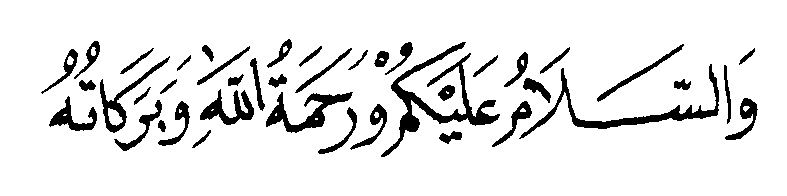 Yogyakarta ,…………………………Kepala LPK SDM UMY                                      Yang menyatakanDr. Adhianty Nurjanah, Sos., M.Si.                       ( …………………………….)NIK . 19781204201210 163 125MenyetujuiWakil Rektor Bidang SDMProf. Dr. Nano Prawoto, S.E., M.Si.NIK . 19660604199202 143 016